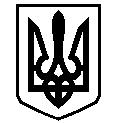 У К Р А Ї Н АВАСИЛІВСЬКА МІСЬКА РАДАЗАПОРІЗЬКОЇ ОБЛАСТІсьомого скликанняп’ятдесят четверта  (позачергова) сесіяР  І  Ш  Е  Н  Н  Я 31 березня  2020                                                                                                             № 13Про поновлення договору про встановлення земельного сервітуту відносно земельної ділянки для розміщення групи тимчасових споруд для провадження підприємницької діяльності в м. Василівка, вул. Соборна 18а Ангелову В.В.	Керуючись ст.26  Закону України «Про місцеве самоврядування в Україні»,  ст.ст. 12,98,99,100,101,102,122 Земельного кодексу України,  Законами України «Про державний земельний кадастр»,  «Про внесення змін до деяких законодавчих актів України  щодо розмежування земель державної та комунальної власності»,  розглянувши заяву Ангелова Віталія Володимировича, що мешкає в м. Василівка, вул. Театральна  8/16,  про поновлення договору про встановлення земельного сервітуту відносно земельної ділянки  м. Василівка, вул. Соборна 18а для розміщення групи тимчасових споруд для провадження підприємницької діяльності,     Василівська міська радаВ И Р І Ш И Л А :	1. Поновити Ангелову Віталію Володимировичу  терміном на один рік договір про встановлення земельного сервітуту відносно земельної ділянки, кадастровий номер 2320910100:05:020:0032, площею 0,0073 га  для розміщення групи тимчасових споруд для провадження підприємницької діяльності (згідно  КВЦПЗ- землі житлової та громадської забудови, 03.07- для будівництва та обслуговування будівель торгівлі) в м. Василівка, вул. Соборна 18а.	2. Зобов’язати Ангелова Віталія Володимировича  в місячний термін укласти з Василівською міською радою  додаткову угоду до договору  про встановлення земельного сервітуту  відносно земельної ділянки площею 0,0073га для розміщення групи тимчасових споруд для провадження підприємницької діяльності в м. Василівка, вул. Соборна 18а, що укладений  17 квітня 2019  року, право користування (сервітут) зареєстровано  21 травня 2018 року, номер запису  26318768.	 3. Зобов’язати Ангелова Віталія Володимировича зареєструвати поновлення договору   відповідно до вимог  Закону України «Про  державну реєстрацію прав на нерухоме майно та їх обмежень».4. Контроль за виконанням цього рішення покласти на постійну комісію міської ради з питань земельних відносин та земельного кадастру, благоустрою міста та забезпечення екологічної безпеки життєдіяльності населення.Міський голова                                                                                Людмила ЦИБУЛЬНЯК